TOMBE FRANKLINPrestataire de services linguistiquesExpert en Traduction agréé auprès de la cours d’appel de l’OuestLangues de travail: Français, Anglais, Allemand et ItalienAddresseBP : 432, Dschang (Cameroun) Email: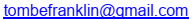 Tél/WhatsApp: (00237) 676 29 16 94 / 691 19 76 00 EducationExpérience professionnelle▪Traducteur et enseignant d’allemand à CleverTrans depuis 2018▪Traducteur sur la plateforme Stepes.com: plus de 10 projets réalisés et obtention de la distinction “Stepes Certified Translator”▪Traducteur au Clirap: traduction des documents légaux, administratifs….▪Volontaire à Traducteur Sans Frontières▪Traducteur volontaire auprès de la CDA (Cameroon Debate Association) de 2013 à 2018Autres compétencesDistinctionsServices• Traduction (documents, marketing, média, ONG, littérature de jeunesse, art, engins, voitures, documents légaux…)• Enseignement d’allemand comme langue étrangère• Post-édition• Sous-titrage Langues de travail• Français (A)• Anglais (B)• Allemand (C)• Italien (D)Outils TAO• SDL Trados Studio 2017• Matecat• MemsourceCertificationsProZ.com Certified translatorStepes Certified Translator• Kato Verified Translator• CDA Certified TranslatorHumanitarian Translator Certificate (Human Rights Measurements Initiative)Centres d’intérêts:Langue, Théâtre, jeux, film, voyage, poésie, conteRéférences• Sigap Theophile, promoteur de CleverTrans-Centre linguistique, Cameroun,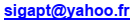 • Pr. Alain Cyr Pangop, Journaliste francophone et professeur à l’Université de Dschang, Cameroun, cyralainpangop@gmail.com  Université de Dschang2022–2023Master en BilinguismeMaster of Arts en BilinguismeMaster en BilinguismeMaster of Arts en BilinguismeClirap DschangJuin – décembre 2016Langue et culture italienneDiplôme B2 CERT.IT délivré par l’Università degli Studi Roma Tre Langue et culture italienneDiplôme B2 CERT.IT délivré par l’Università degli Studi Roma Tre Université de Dschang2013-2015Traduction et InterpretationMaster 2 Professionnel – Français-Anglais-Allemand (mention Bien) Traduction et InterpretationMaster 2 Professionnel – Français-Anglais-Allemand (mention Bien) CENAJES de Kribi2011-2013Jeunesse et AnimationDiplôme d’Instructeur Principal de Jeunesse et d’AnimationJeunesse et AnimationDiplôme d’Instructeur Principal de Jeunesse et d’AnimationUniversité de Dschang2008-2011Lettres Trilingues Français – Anglais – Allemand Licence es Lettres Trilingues Français – Anglais – Allemand Lettres Trilingues Français – Anglais – Allemand Licence es Lettres Trilingues Français – Anglais – Allemand Lycée Classique de Dschang2007-2008Terminale A4 allemandBaccalauréat A4 Lettres – Philosophie – Langue Vivante II (Allemand) (Mention Assez-bien)Terminale A4 allemandBaccalauréat A4 Lettres – Philosophie – Langue Vivante II (Allemand) (Mention Assez-bien)WebinairesSéminairesWebinairesSéminairesNkong-Ni Vacances UtilesChaque annéePromoteur et AnimateurActivités de récréalogie (Lecture-plaisir, conte, jeux, animation sportive…)Promoteur et AnimateurActivités de récréalogie (Lecture-plaisir, conte, jeux, animation sportive…)Festival des causes nobles2016Community managerCommunity managerExpert en Traduction et Interprétation agréé auprès de la Cours d’Appel de l’Ouest2018FENAC (2016) Festival National des Arts et de la Culture2016Participant en qualité d’acteur et conteurParticipant en qualité d’acteur et conteurChampionat National de Débat structuré et Prise de Parole (CANUDC)2011Meilleur orateur BilingueMeilleur orateur Bilingue